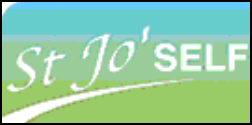 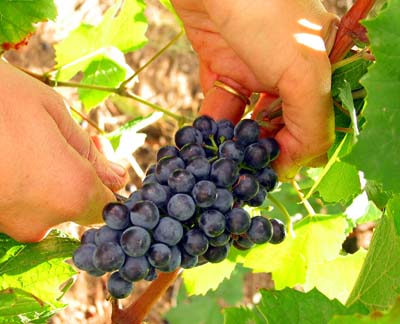                   menu centre st joseph                   menu centre st joseph                   menu centre st joseph                   menu centre st joseph                   menu centre st joseph                   menu centre st joseph                   menu centre st joseph                   menu centre st joseph                   menu centre st joseph                   menu centre st joseph                   menu centre st joseph semaine du 14 au 18  septembre 2020semaine du 14 au 18  septembre 2020semaine du 14 au 18  septembre 2020semaine du 14 au 18  septembre 2020semaine du 14 au 18  septembre 2020semaine du 14 au 18  septembre 2020semaine du 14 au 18  septembre 2020semaine du 14 au 18  septembre 2020semaine du 14 au 18  septembre 2020semaine du 14 au 18  septembre 2020entréebuffet d'entréesbuffet d'entréesbuffet d'entréesjournée marocainebuffet d'entrées* * * * *plat du jourmousseline de merlu crème de cibouletteomelette                      aux dés de comtéfilet de hoki en aïolikefta à la marocainevolaille à la bourguignonneplat du jourfeuilleté de poulet             sauce parisiennerôti de porc dijonnaiseblanquette de veau à l'ancienneaux légumes fraisfeuilleté de poissonlégumeriz créolelentilles à la cévenolepommes de terre fritessemoule de blépâtes au beurrelégumechoux fleur au beurreratatouille niçoiselégume du jour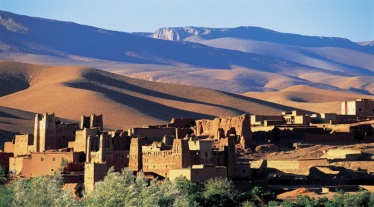 tomates grilléefromages fromage ou yaourtfromage ou yaourtfromage ou yaourtfromage ou yaourtdessertsfruits de saisonfruits de saisonfruits de saisonfruits de saisondessertsmille feuilles pâtissiertarte aux pommesflan noix de cocochocobeignet au chocolattarte au citron meringuéedessertscompote du jourcompote du jourcompote du jourcompote du jourcompote du jourentréebuffet d'entréesbuffet d'entréesbuffet d'entréesbuffet d'entréesbuffet d'entréesentrée soirsalade vertesalade vertesalade vertesalade verte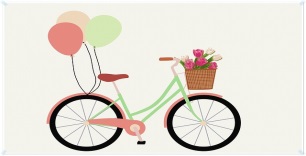 plat du jourquiche lorraine 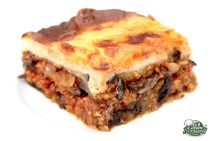 crêpe au fromagegratin de poisson au citronlégume carottes persilléespetits pois extrapoêlée méridionalefromagesfromage ou yaourtfromage ou yaourtfromage ou yaourtfromage ou yaourtdessertsfruits de saisonfruits de saisonfruits de saisonfruits de saisondessertsbuffet de dessertsbuffet de dessertsbuffet de dessertsbuffet de desserts